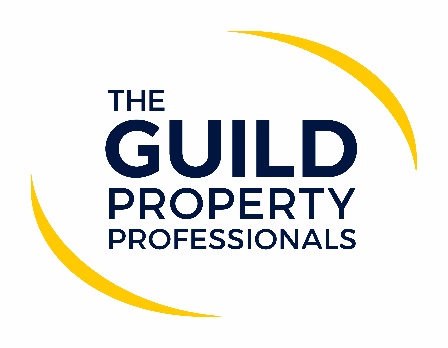 Over 400 members attended a conference with a differenceThe Guild of Property Professionals Annual Conference was a time to look back and recognise the hard work and perseverance of Members throughout what was such an unusual and challenging twelve months.The attached video shows how much Guild Members benefit from: https://vimeo.com/user17639075/review/513751643/335fc52c93 Iain McKenzie, CEO of The Guild of Property Professionals, said: “The Guild Annual Conference and Awards ceremony was no less a celebration of what the Membership has achieved during 2020. Many within the network have excelled and provided exceptional customer service and local community support during a time when people needed the guidance of a trusted property professional more than ever before.” He adds that this year’s conference agenda was streamlined, comprising of an overview of 2020 and the vision for 2021, the presentation from keynote speaker US author and sales guru Mark Hunter, and then onto the awards and recognising the amazing achievements of Guild Members throughout 2020. During the Eurovision-style presentation of the awards which were sponsored by The Telegraph, 95 bronze, silver and gold awards for sales and lettings, as well as several special awards, were presented by The Guild’s Regional Managers, who all went out of their way to ensure the virtual presentation was as engaging and entertaining as possible. McKenzie said: “As a network we are very proud of the calibre of agents we have within our Membership. The Guild works with best-in-class agents operating at the highest possible levels of professionalism and service. We are pleased to be able to recognise and honour agents who go above and beyond for their clients and the industry. Congratulations to all agents and offices that received awards this year, and all the best for 2021.” The full list of Guild winners is as follows: EAST OF ENGLANDSales:GOLD: Mackay PropertyGOLD: Taylor MilburnSILVER: MillbankBRONZE: KingsleighBRONZE: ParsonLettings:GOLD: Platinum PropertiesSILVER: Mackay PropertyBRONZE: ParsonEAST MIDLANDSSales:GOLD: Richard Watkinson Newark SILVER: MundysBRONZE: Sally BothamLettings:GOLD: Richard Watkinson Newark SILVER: BentonsBRONZE: Sally BothamLONDONSales:GOLD: Benjamin StevensSILVER: PetermansBRONZE: B SimmonsBRONZE: GBP EstatesLettings:GOLD: Benjamin StevensGOLD: Drivers & NorrisSILVER: Bryan & KeeganBRONZE: Living ResidentialBRONZE: BrookingsNewcomer Award: Lawrence RandNORTH EASTSales:GOLD: Kimmitt & RobertsGOLD: Roseberry NewhouseSILVER: Andrew CoulsonBRONZE: MansonsLettings:GOLD: MansonsSILVER: Living SpacesBRONZE: Roseberry NewhouseNewcomer Award: Gilmore EstatesNORTH WESTSales:GOLD: Adams Estate AgentsSILVER: David Davies Estate AgentsBRONZE: Townbridge Estate AgentsLettings:GOLD: Adams Estate AgentsSILVER: Sanderson JamesBRONZE: David Davies Estate AgentsNewcomer Award: Townbridge Estate AgentsNORTHERN IRELANDSales:GOLD: CPSSILVER: BensonsBRONZE: Hunter CampbellLettings:GOLD: CPSSILVER: Homes IndependentBRONZE: Kingham PropertySOUTH CENTRALSales:GOLD: BelgarumSILVER: Walker & WatererBRONZE: White & GuardLettings:GOLD: Hayling PropertySILVER: BelgarumBRONZE: White & GuardNewcomer Award: Michael Adam Estate AgentsSOUTH EASTSales:GOLD: Sawyer & CoGOLD: Kent Estate AgenciesSILVER: Foundation Estate AgentsBRONZE: M&M Estate & Letting AgentBRONZE: Robert Leech Estate AgentsLettings:GOLD: Sawyer & CoSILVER: John BrayBRONZE: Wood & PilcherNewcomer Award: Matthew Anthony Estate AgencySOUTH WESTSales:GOLD: Webbers Estate AgentsSILVER: The Mather PartnershipBRONZE: Sawdye & HarrisLettings:GOLD: Newquay Property CentreSILVER: Webbers Estate AgentsBRONZE: Diamond Estate AgentsNewcomer Award: Newquay Property CentreWALESSales:GOLD: Peter Morgan Sales Lettings & FinancialGOLD: Taylor & CoSILVER: Williams & Goodwin The Property People LtdBRONZE: Archer & CoLettings:GOLD: Morris Marshall & PooleSILVER: Williams & Goodwin The Property People LtdBRONZE: Peter Morgan Sales Lettings & FinancialBRONZE: ParkmansNewcomer Award: James Dean Estate AgentsWEST MIDLANDSSales:GOLD: Ferndown EstatesSILVER: C ResidentialBRONZE: Dourish & DayLettings:GOLD: Ferndown EstatesSILVER: Dourish & DayBRONZE: C ResidentialNewcomer Award: C ResidentialYORKSHIRE & HUMBERSales:GOLD: Emsleys Estate AgentsSILVER: Holroyd MillerBRONZE: BartonsLettings:GOLD: Emsleys Estate AgentsSILVER: WhitehornesBRONZE: Love PropertyOVERALL WINNERS Lettings:Overall Guild Agent of the year LETTINGS: Morris Marshall & Poole Sales:Overall Guild Agent of the year SALES: Ferndown EstatesSPECIAL AWARDS Video Content Award: GOLD: Mackay PropertiesSILVER: Archer & CoBRONZE: Moss PropertiesGuild Brand Ambassador of the Year: Mackay PropertiesENDS- Editors’ Notes The Guild of Property Professionals (The Guild) The Guild is a network of 800 of the best independent estate agents from across the UK. The Guild is a sign of professional excellence that agents can use to differentiate themselves from their competitors and assure clients that they will act with knowledge and integrity to achieve results, the three core values of The Guild. To allow agents to perform a superior service, The Guild offers marketing, business and technology services to its members.